Grammar Answerss/es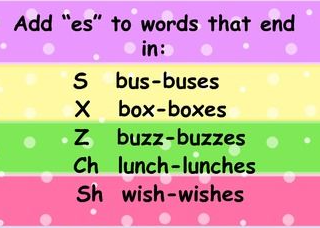 foxes, birds, bookschairs, bags, churchessocks, beds, duckswitches, rabbits, busesboxes, brushes, glassesdogs, cats, cars‘ed’, ‘ing’, ‘er’, ‘est’ suffixes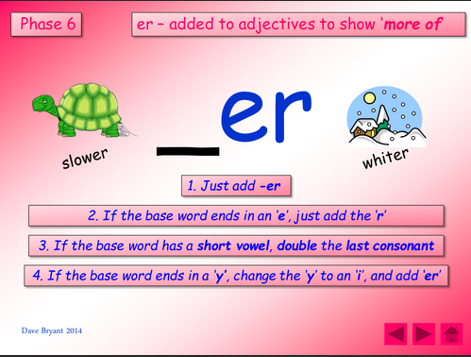 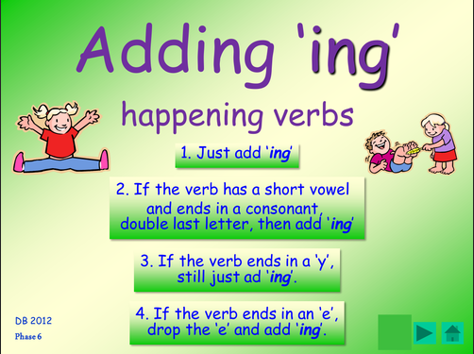 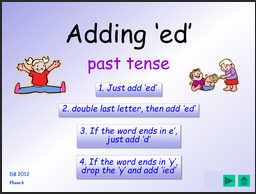 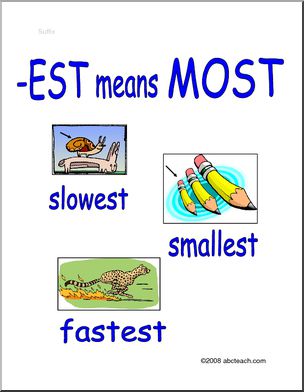 helperjumpedwalkertalkingfastestslowestCapital letters and full stops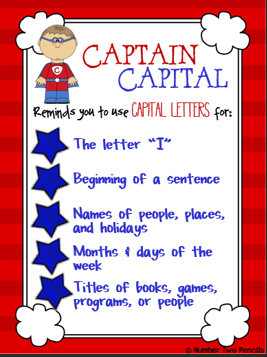 1) C2) B3) A4) C5) C6) A-un prefix1)  unfair2) untie3) undo4) unhappy5) unlucky6) unlockCapital letters and full stopsbca or bacc